 ROMÂNIA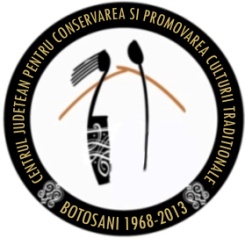 CENTRUL JUDEŢEAN PENTRU CONSERVAREA    ŞI PROMOVAREA CULTURII TRADIŢIONALE BOTOŞANI     Botoşani, str. Unirii nr. 10, tel 0231-536322, fax 0231 - 515448  Cod fiscal 3372238         e-mail: centrul_creatiei_botosani@yahoo.com                                                    Concursul Coral  „O, ce veste minunată”                           Ediţia a VIII-a, vineri, 15 decembrie 2017,  ora 14,00                                                                                                                       Botoşani, Cinema Unirea                                                                  FORMULAR  DE  ÎNSCRIERE               Numele formaţiei corale: ...........................................................................................               Adresa  formaţiei corale: ............................................................................................                                             Telefon: .......................................                                              E-mail: ........................................Numele şi prenumele dirijorului: ...............................................................................               Tipul de cor / creaţie: A. LICEU DE ARTĂ                                                       B. COR PE 1-2 VOCI / GRUP FOLCLORIC                                                     C. COR PE 3-4 VOCI                                                     D. CREAŢIE              Număr de persoane: ........  Fete/Femei: .........  Băieţi/Bărbaţi: .........             Repertoriu (titlul piesei şi compozitorul):                                     	1. ………………………………………………………………….				2. ………………………………………………………………….                                                3. ………………………………………………………………….	   Palmares: 			………………………………………………………………………………………………	………………………………………………………………………………………………             Data,                                                                                          Semnătura,  CENTRUL JUDEŢEAN PENTRU CONSERVAREA   ŞI PROMOVAREA CULTURII TRADIŢIONALE 	VIZA DIRECTORBOTOŞANI										                         Tel.: 0231-536322; E-mail: centrul_creatiei_botosani@yahoo.com			 Nr. ……….. din  …………………TABEL NOMINALcuprinzând formaţiile participante la Festivalul-Concurs Coral “O, ce veste minunată!”, 15 decembrie 2017Care au beneficiat de servicii de masă în cuantumul sumei de  lei................             Formaţia ………………………………………………… Localitatea …………………….	Sosit .............................. 						Plecat .....................................	CERTIFICAT  ÎN PRIVINŢA REALITĂŢII, REGULARITĂŢII ŞI LEGALITĂŢII	ÎNTOCMIT: Referent muzică, prof. Mirel Azamfirei               15 dec 2017Nr.crt.Nume şi prenumeCIseria şi nr.Masa        lei/ziSemnătura 0.1.2.3.4.123456789101112131415161718192021222324252627282930TOTALTOTAL